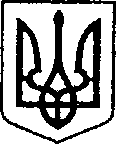 УКРАЇНАЧЕРНІГІВСЬКА ОБЛАСТЬН І Ж И Н С Ь К А    М І С Ь К А    Р А Д АВ И К О Н А В Ч И Й    К О М І Т Е ТР І Ш Е Н Н Явід  27 березня 2024 р.		      м. Ніжин		                       №145                   Про продовження терміну дії дозволу на розміщення зовнішньої реклами від 29.03.2019 р. №138   	Відповідно до ст. 31, 42, 52, 53, 59, 73 Закону України «Про місцеве самоврядування в Україні», Закону України «Про рекламу», «Порядку розміщення зовнішніх  рекламних засобів (реклами) на території міста Ніжин», затвердженого рішенням Ніжинської міської ради від 30.06.2016 року № 19-12/2016 (зі змінами), Регламенту виконавчого комітету Ніжинської  міської  ради VIIІ скликання, затвердженого рішенням Ніжинської міської ради від 
24.12.2020 року № 27-4/2020, постанови Кабінету Міністрів України від 18.03.2022 р. №314 «Деякі питання забезпечення провадження господарської діяльності в умовах воєнного стану» (зі змінами від 03 травня 2022 р. №535), розглянувши заяву ТОВ «Євроматал Ресурс» щодо продовження терміну дії дозволу на розміщення зовнішньої реклами, виконавчий комітет Ніжинської міської ради вирішив:1.	Продовжити ТОВ «Єврометал Ресурс» термін дії дозволу №138 на розміщення зовнішньої реклами від 29 березня 2019 р. на період воєнного стану та три місяці з дня його припинення чи скасування (до 13 серпня 2024 р.) відповідно до постанови Кабінету Міністрів України від 18 березня 2022 року №314 (зі змінами) за адресою:  вул. Носівський шлях, біля буд. 50; згідно договору №194 на тимчасове користування місцем розташування зовнішнього рекламного засобу (реклами) від 29 березня 2019 р.; тип рекламного засобу: несвітлова наземна конструкція у вигляді плоского двохстороннього щита, дві площини (інформаційна стела).2. У десятиденний термін з дня набрання чинності даним рішенням 
ТОВ «Єврометал Ресурс» реалізувати пункт 1. цього рішення шляхом укладення з виконавчим комітетом Ніжинської міської ради додаткових угод до договору на тимчасове користування місцем розташування зовнішнього рекламного засобу (реклами) (договір № 194 від 29.03.2019 р.).3. Відділу містобудування та архітектури виконавчого комітету Ніжинської міської ради здійснювати контроль за дотриманням розповсюджувачем  зовнішньої  реклами (ТОВ «Єврометал Ресурс».) вимог Порядку розміщення зовнішньої реклами на території міста Ніжина.4. Т. в. о. начальника відділу – головного архітектора відділу містобудування та архітектури виконавчого комітету Ніжинської міської ради Кошелівській І. І. забезпечити оприлюднення даного рішення на сайті Ніжинської міської ради протягом п’яти робочих днів з дня його прийняття.5. Контроль за виконанням даного рішення покласти на секретаря міської ради Хоменка Ю. Ю. Головуючий на засіданні виконавчого комітету Ніжинської міської ради перший заступник міського голови з питань діяльності виконавчих органів ради                        Федір ВОВЧЕНКО